1. ЦЕЛИ И ЗАДАЧИ1.1. Повышение роли физической культуры и спорта во всестороннем и гармоничном развитии личности, укрепление здоровья, формирование здорового образа жизни среди населения.
1.2. Популяризация здорового образа жизни в средствах массовой информации, через рекламу бодибилдинга и фитнеса, как наиболее эффективных средств оздоровления населения.
1.3. Выявление лучших спортсменов.1.4. Привлечение населения к занятиям физической культурой и спортом на примере соревнующихся спортсменов.2. МЕСТО ПРОВЕДЕНИЯСоревнования и регистрация участников проходят по адресу: Российская Федерация, г. Москва, Малая спортивная арена «Лужники».Проезд до станции метро «Спортивная».Регистрация участников 8:30 – 10:00.Начало соревнований в 12:00. Предварительная регистрация участников ОБЯЗАТЕЛЬНА на официальном сайте Федерации Бодибилдинга Москвы https://fbfm.moscow/2021/03/17/moscow-bodybuilding-cup-masters-2021/   Предварительная регистрация будет открыта с 21 марта 2021.3. УЧАСТНИКИ и ДОПУСКК соревнованиям допускаются мужчины старше 40 лет и женщины старше 35 лет. Представителям региональных федераций дополнительно к электронной заявке прислать отсканированную заявку от местной федерации на эл.почту: president@fbfm.moscow  (оригинал предоставить на регистрации). Лицам, не приславшим предварительные заявки - будет отказано в участии.Стартовый взнос участника составляет 2500 рублей. Большая часть стартовых взносов направляются на формирование ПРИЗОВОГО ФОНДА.4.  РегистрацияКаждому участнику иметь при себе:•Заявки, заверенные врачом, для предоставления мандатной комиссии, которая определяет допуск участников к данным соревнованиям. Допускаются участники, имеющие справки от врача не более 30-дневной давности.•Зачетную книжку•Заявку от региональных  федераций (для спортсменов других регионов).Ответственность за нарушение правил ФББР по поводу участия в соревнованиях альтернативных организаций на сайте: http://fbbr.org/2018/1615. Соревнования, которые проходят под эгидой ФББР, включены в календарный план соревнований ФББР см. www.fbbr.org, раздел Календарь соревнований. Справки по телефону: +7 (953) 149-98-09 или по емейл: info@fbbr.org.5. ПРАВИЛА ПРОВЕДЕНИЯФитнес бикини (мастера):Соревнования проводятся в  категориях в абсолютном первенстве.Бодифитнес (мастера):Соревнования проводятся в абсолютном первенстве.Men’s Physique (пляжный бодибилдинг) (мастера): Соревнования проводятся в абсолютном первенстве. Мужской бодибилдинг (мастера): Соревнования проводятся в категории 40+ , 50+ , 60+ и в абсолютной категории.Классический бодибилдинг (мастера): Соревнования проводятся в категории 40+, 50+ и в абсолютной категории.ВНИМАНИЕ! Количество и ростовые ограничения в категориях могут быть изменены в зависимости от количества участников!!! 6. ПОРЯДОК ОПРЕДЕЛЕНИЯ ПОБЕДИТЕЛЕЙ И НАГРАЖДЕНИЕПобедители в соревнованиях определяются, согласно правилам IFBB, по наименьшей итоговой сумме мест. Участники, занявшие 1, 2, 3 места в категориях награждаются медалями, кубками, ценными подарками, призами от спонсоров. Призеры абсолютных категориях награждаются  денежными призами. 6.Услуги профессионального нанесения грима – команда гримеров Pro Taning.  Команда гримеров Pro Taning - официальный партнер Федерации Бодибилдинга Москвы. Другие организации, предлагающие свои услуги - является не официальными и не оказывают помощь в организации турнира. Предварительная запись на грим на официальном сайте ФБМ: https://fbfm.moscow/2021/03/17/moscow-bodybuilding-cup-masters-2021/ 7.  ОРГАНИЗАЦИЯ.Соревнования организует Федерация Бодибилдинга Москвы, фестиваль спорта “Мастер спорта” и Дмитрий Яшанькин.Главный судья соревнований – Макшанцев Олег Викторович, president@fbfm.moscowГлавный секретарь – судья Доронина Алена Анатольевна.Ведущий – Дмитрий ЯшанькинДанное Положение является официальным вызовом на соревнования.                          Оргкомитет MOSCOW BODYBUILDING CUP 2021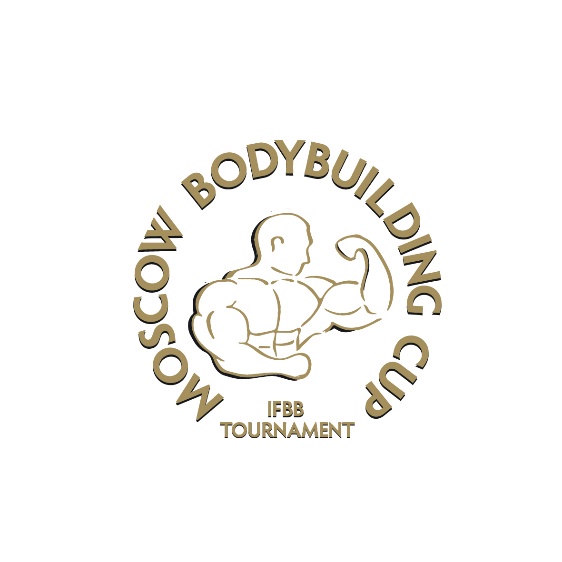 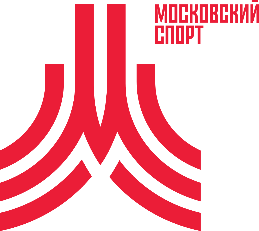 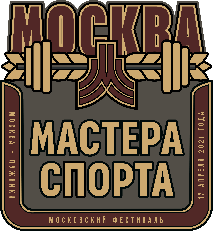 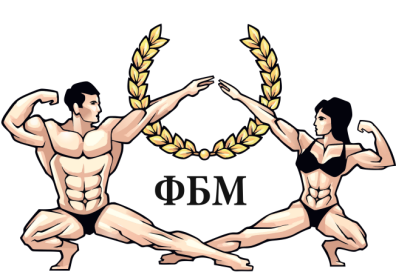 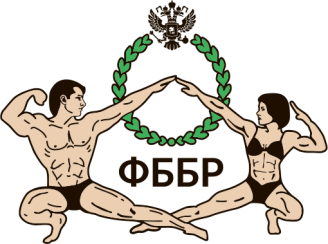 ПОЛОЖЕНИЕ О ПРОВЕДЕНИИ отКРЫТого КУБКА СРЕДИ МАСТЕРОВпо БОДИБИЛДИНГУ, КЛАССИЧЕСКОМУ, пляжному бодибилдингу, фитнес-бикини и БОДИФИТНЕСУ"MOSCOW BODYBUILDING CUP"17 апреля 2021 годаПОЛОЖЕНИЕ О ПРОВЕДЕНИИ отКРЫТого КУБКА СРЕДИ МАСТЕРОВпо БОДИБИЛДИНГУ, КЛАССИЧЕСКОМУ, пляжному бодибилдингу, фитнес-бикини и БОДИФИТНЕСУ"MOSCOW BODYBUILDING CUP"17 апреля 2021 годаПОЛОЖЕНИЕ О ПРОВЕДЕНИИ отКРЫТого КУБКА СРЕДИ МАСТЕРОВпо БОДИБИЛДИНГУ, КЛАССИЧЕСКОМУ, пляжному бодибилдингу, фитнес-бикини и БОДИФИТНЕСУ"MOSCOW BODYBUILDING CUP"17 апреля 2021 годаПОЛОЖЕНИЕ О ПРОВЕДЕНИИ отКРЫТого КУБКА СРЕДИ МАСТЕРОВпо БОДИБИЛДИНГУ, КЛАССИЧЕСКОМУ, пляжному бодибилдингу, фитнес-бикини и БОДИФИТНЕСУ"MOSCOW BODYBUILDING CUP"17 апреля 2021 года